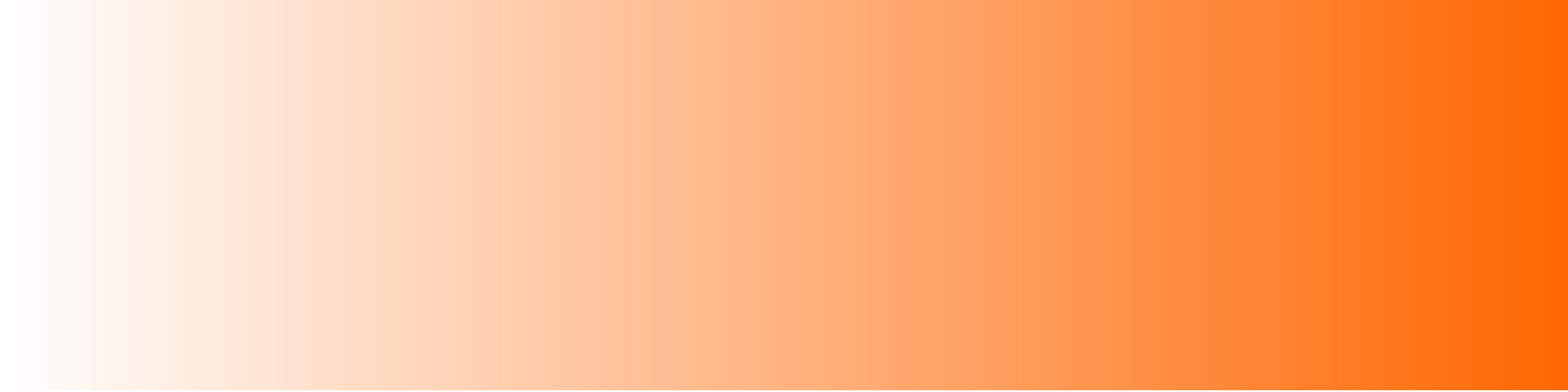 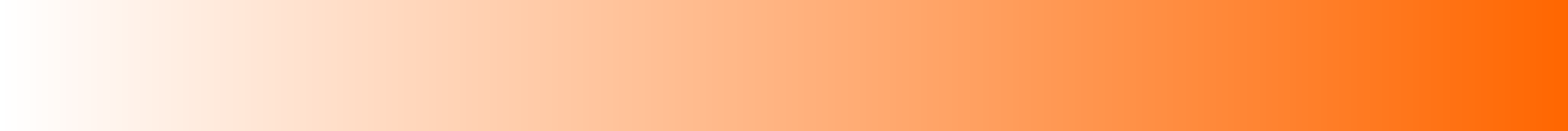 Jeff & Patti Weitzel 807 S 105th AveVancouver, WA 98664P{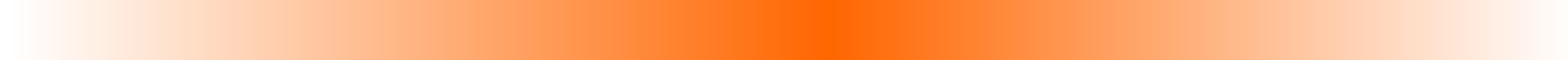 Ajay Hansraj1404 NE 72nd St Unit 2Vancouver, WA 98665P{Sheena  Conteras1404 NE 72nd St Unit 4Vancouver, WA 98665P{Paula Harris1406 NE 72nd St Unit 1Vancouver, WA 98665P{Jeffery Wawrzyniak1406 NE 72nd St Unit 2Vancouver, WA 98665P{Gail Bergeron16606 NE 102nd AveVancouver, WA 98604P{Lonna Dworaczyk671 32nd Street Washougal, WA 98671P{Wes  Lashbrook5719 #B NE Hazel dell Ave Vancouver, WA 98663P{Mohamed Berrissoul1408 NE 72nd St Unit 2Vancouver, WA 98665P{Kevin Carmack 20172 Quinalt DriveOregon City, OR 97045P{Ryan Schoen1408 NE 72nd St Unit 4Vancouver, WA 98665P{Alan & Donna  Smith57 Smith Street St Albans, VT 5478P{Alan  Van Egdom1410 NE 72nd ST Unit 2Vancouver, WA 98665P{Charles Violett1410 NE 72nd St Unit 3Vancouver, WA 98665P{Christopher Grant1410 NE 72nd St Unit 4Vancouver, WA 98665P{Sharon Carlson1412 NE 72nd St Unit 1Vancouver, WA 98665P{Stefanie Lane1412 NE 72nd St Unit 2Vancouver, WA 98665P{Jim Gaiser1412 NE 72nd St Unit 3Vancouver, WA 98665P{Karen Hoover &  Bart  Hammerly1414 NE 72nd St Unit 1Vancouver, WA 98665P{Mary  Devany5719 #B NE Hazel dell Ave Vancouver, WA 98663P{Greg Dockter1414 NE 72nd St Unit 3Vancouver, WA 98665P{Martin Garcia1414 NE 72nd St Unit 4Vancouver, WA 98665P{Jerry & Debra  White1500 NE 72nd St Unit 1Vancouver, WA 98665P{Gena Barclay804 NW Sluman RdVancouver, WA 98665P{Lori Gruenbeck1500 NE 72nd StVancouver, WA 98665P{Heidi  Kleser1500 NE 72nd St Unit 4Vancouver, WA 98665P{Shaun Walling3316 NE 132nd AveVancouver, WA 98682P{Daniella Governor34912 NE Gable AveLa Center, WA 0P{Mark J.  Cifelli760 NW 185th AVE #305Beaverton, OR 97006P{Hikalea Lawrence1502 NE 72nd St Unit 4Vancouver, WA 98665P{John Silliman1400 SE 141st AveVancouver, WA 98683P{Brian Fick1504 NE 72nd Street Unit 2Vancouver, WA 98665P{Michael Ceccacci1504 NE 72nd St Unit 3Vancouver, WA 98665P{Barbara Mansfield1504 NE 72nd St Unit 4Vancouver, WA 98665P{Linda Ford1512 NE 72nd St Unit 1Vancouver, WA 98665P{Greg & Heather  Van Buren1512 NE 72nd St Unit 2Vancouver, WA 98665P{Leonid & Evelyn  Yukhimets1512 NE 72nd St Unit 3Vancouver, WA 98665P{Roxanne Goulston2801 SE Briarwood DrVancouver, WA 98683P{Dr. Maurice Harmon &  Theresa Richardson7216 NE 16th Ave Unit 2Vancouver, WA 98665P{Jack Alter18 Via Castilla Unit BLaguna Woods, CA 92637P{Cathy Phu5508 NE 73rd Ct.Vancouver, WA 98662P{Al  Gromek7302 NE 16th Ave Unit 1Vancouver, WA 98665P{Michelle & Pete  Teune7302 NE 16th Ave Unit 2Vancouver, WA 98665P{Stephen & Linda  Weidmann8317 NE Lewis Dr. Vancouver, WA 98662P{Martin Garcia7302 NE 16th Ave Unit 4Vancouver, WA 98665P{Jolly Monzon7306 NE 16th AveVancouver, WA 98665P{Ean James  Chamberlain1705 NW 62nd StVancouver, WA 98663P{Robie Garcia7306 NE 16th Ave Unit 4Vancouver, WA 98665P{